JOIN US FOR WINTER BREAK DAY CAMP AT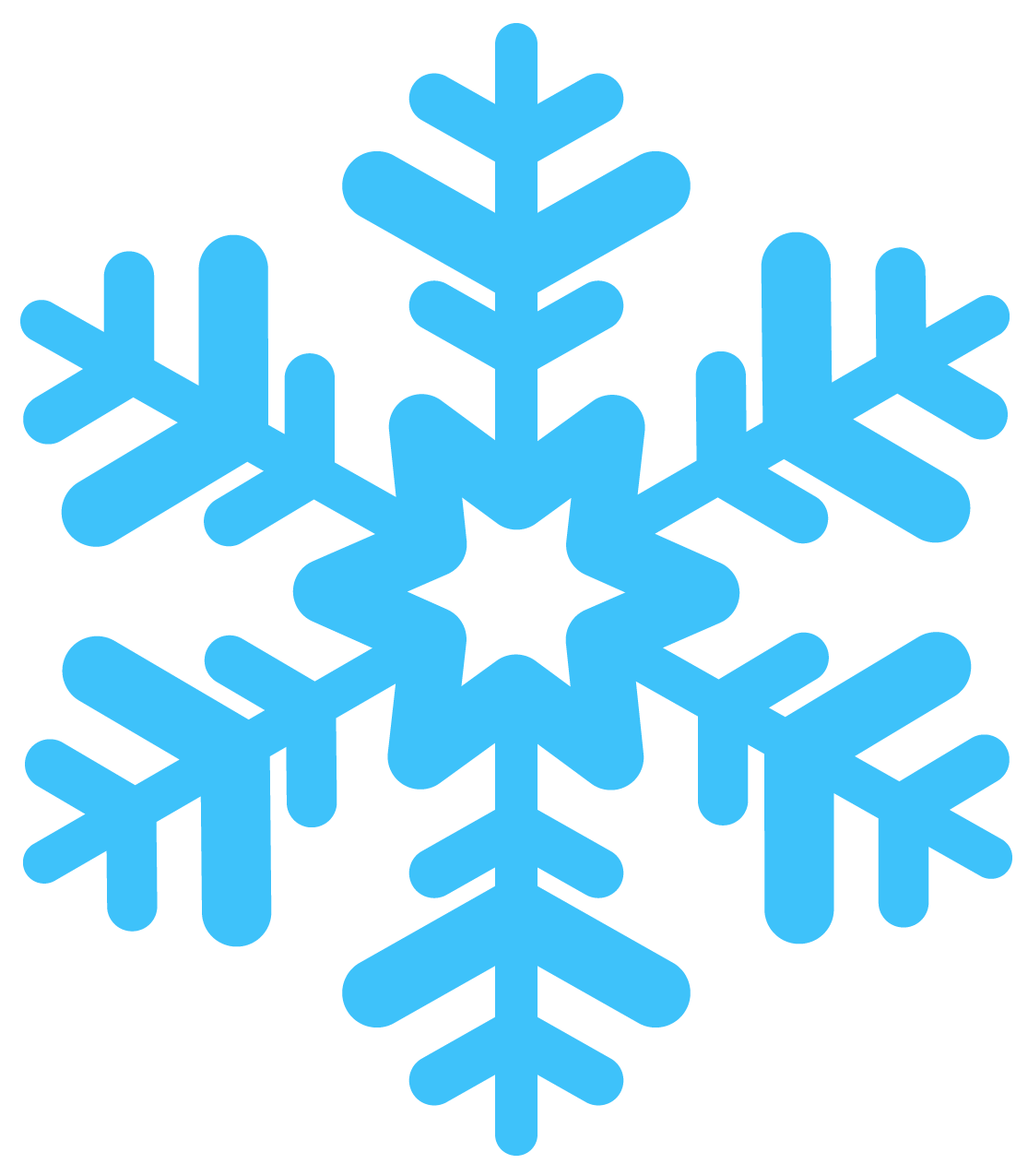 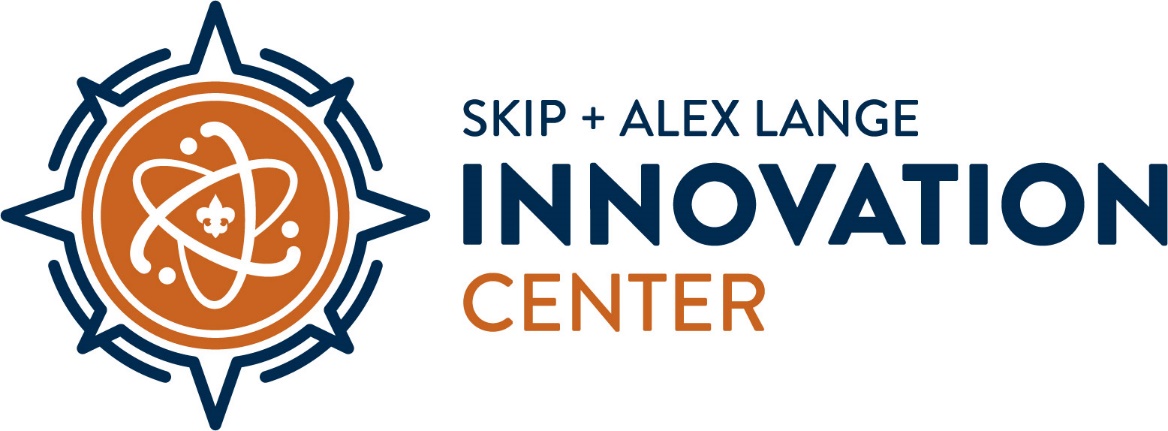 The Skip + Alex Lange Innovation Center at Camp Belzer is proud to offer Winter Break Day Camp for the second season in a facility that boasts a variety of creative and physical activities.Day Camp programs include:Makers Space Discovery Space with robotics and programmingAdventure Space Playground (outdoor) weather-dependentClimbing and Boulder WallsSky Trail Adventure CourseArchery & Laser ShotAnd a variety of games to keep kids active during winter break.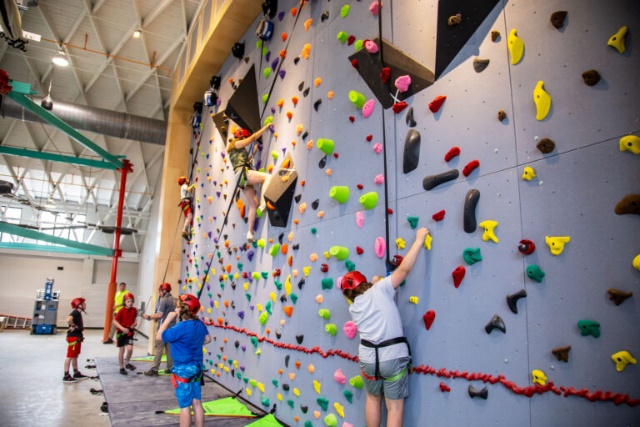 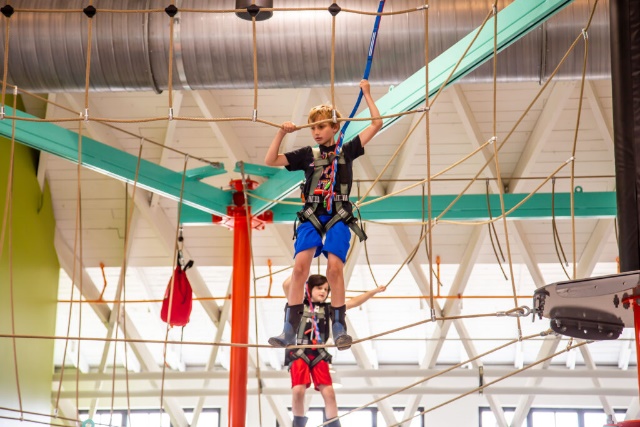 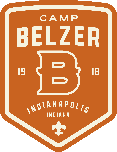 Winter Break camps are open to all kids ages 5 to 11 years old.  DATESDecember 26 - 28, 2023CAMP FEERegister by November 30, 2022, for a discount. 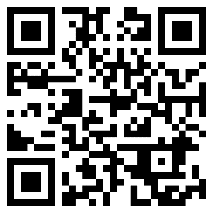 REGISTER AThttps://scoutingevent.com/160-winterdaycamp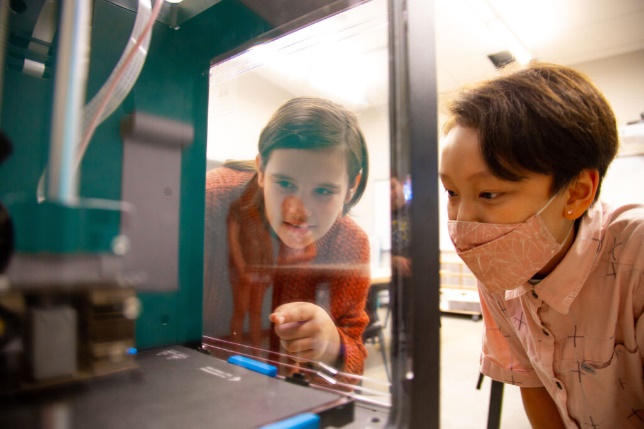 BSA Member RateNon-Member RateThree Days$150$195